Тема: Тотальный тест «Доступная среда» в 2023 годуТекст: С 1 по 10 декабря 2023 года проводится Всероссийская акция в сфере инклюзии - Тотальный тест «Доступная среда», приуроченная к Международному дню инвалидов и направленная на привлечение внимания жителей России к теме инклюзии и доступной среды для людей с инвалидностью.Целью тестирования является проверка уровня знаний в области доступной среды и создания безбарьерного пространства. Реализация мероприятия позволит улучшить качество жизни людей с инвалидностью, а также повысить уровень информированности граждан о проблемах и потребностях социально уязвимых категорий населения. По итогам теста будет сформирован рейтинг субъектов Российской Федерации по уровню вовлеченности в мероприятия по созданию условий доступности социальной инфраструктуры для людей с инвалидностью и других маломобильных групп населения, и знаний представителей регионов в области инклюзии и организации доступной среды.Администрация Зубово-Полянского муниципального района призывает всех родителей, обучающихся, коллективы общеобразовательных учреждений района принять активное участие в тестировании.Принять участие в тестировании можно с 1 по 10 декабря 2023 года в любое удобное для Вас время.Регистрация на сайте мероприятия https://www.total-test.ru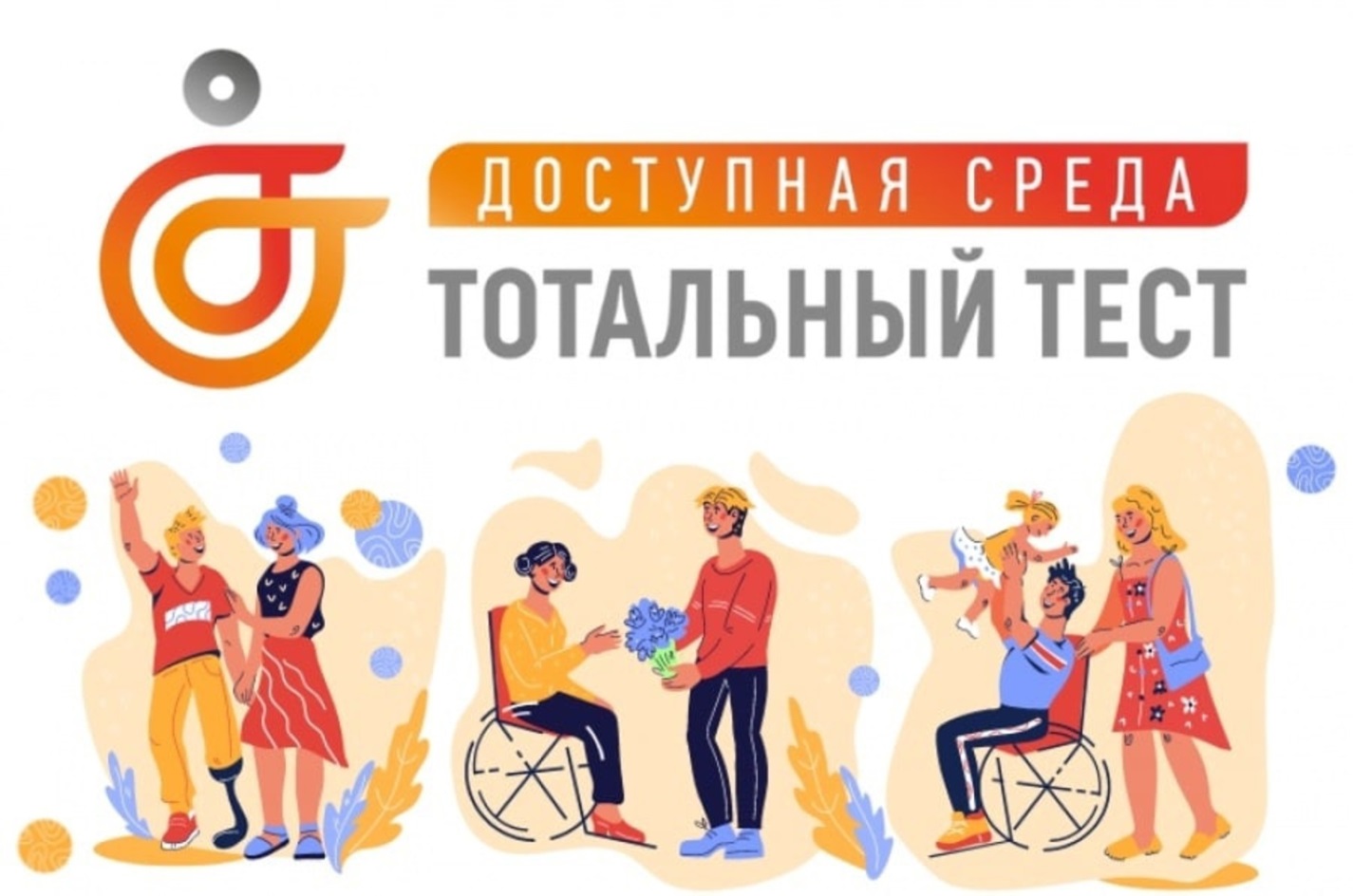 